El SalvadorEl SalvadorEl SalvadorMarch 2025March 2025March 2025March 2025MondayTuesdayWednesdayThursdayFridaySaturdaySunday123456789Día de la Mujer10111213141516171819202122232425262728293031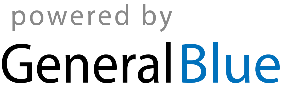 